PLANSKISS FRIDHEMSPARKEN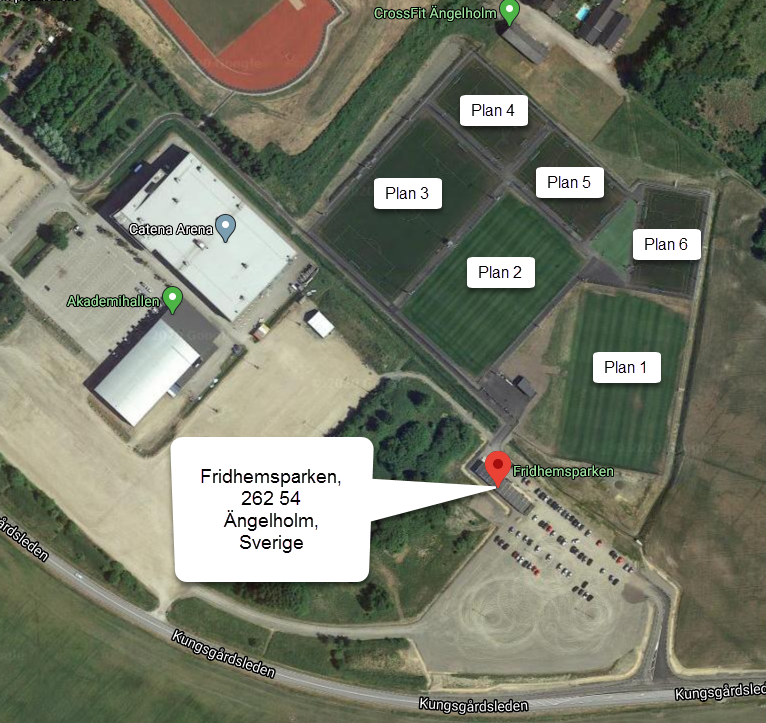 